PRIRODA I DRUŠTVO- ČETVRTAK- 14.5.2020.U ZAGREBU IMA MNOGO ZNAMENITOSTI: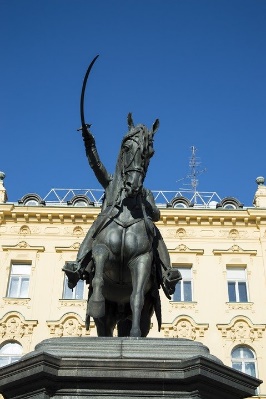 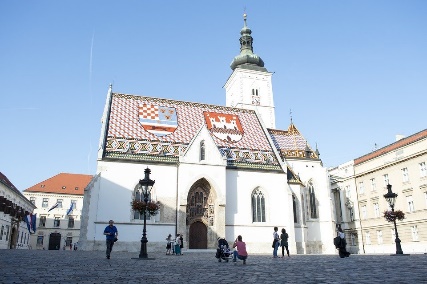 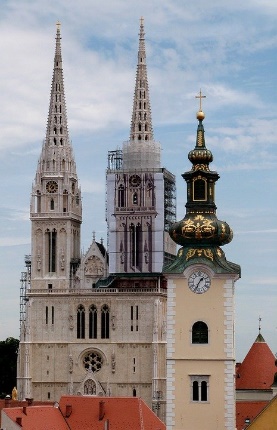        Slika 1: TRG BANA JOSIPA             Slika 2: CRKVA SV. MARKA              Slika 3: ZAGREBAČKA                         JELAČIĆA                                                                                                       KATEDRALA                                                                                                             Znamenitosti u Zagrebu su još i Park Maksimir, Zrinjevac, Kamenita vrata, uspinjača, Medvednica, Jezero Jarun, Tržnica Dolac i Muzej Mimara. SLIKA 1 i 2: autor Predrag Kezic, PixabaySlika 3: autor Eelffica, Pixabay